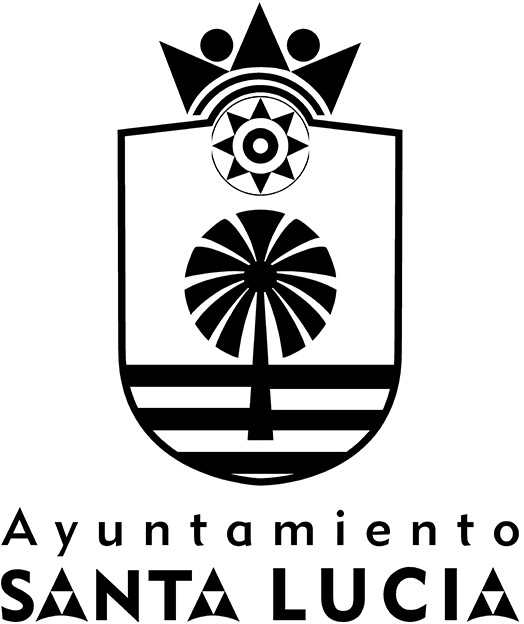 FALCON DENIZ, AURELIO35000 SANTA LUCIA LAS PALMASNIF. P3502300A	75255* Percepciones Salariales sujetas a Cot. S.S.	- Percepciones no Salariales excluídas Cot. S.S.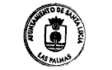 EMPRESAEMPRESAEMPRESAEMPRESAEMPRESAEMPRESAEMPRESAEMPRESAEMPRESADOMICILIODOMICILIODOMICILIODOMICILIODOMICILIODOMICILIODOMICILIONº INS. S.S.Nº INS. S.S.Nº INS. S.S.Nº INS. S.S.AYUNTAMIENTO DE SANTA LUCIA CAYUNTAMIENTO DE SANTA LUCIA CAYUNTAMIENTO DE SANTA LUCIA CAYUNTAMIENTO DE SANTA LUCIA CAYUNTAMIENTO DE SANTA LUCIA CAYUNTAMIENTO DE SANTA LUCIA CAYUNTAMIENTO DE SANTA LUCIA CAYUNTAMIENTO DE SANTA LUCIA CAYUNTAMIENTO DE SANTA LUCIA CAVDA. DE LAS TIRAJANAS, 151AVDA. DE LAS TIRAJANAS, 151AVDA. DE LAS TIRAJANAS, 151AVDA. DE LAS TIRAJANAS, 151AVDA. DE LAS TIRAJANAS, 151AVDA. DE LAS TIRAJANAS, 151AVDA. DE LAS TIRAJANAS, 151TRABAJADOR/ATRABAJADOR/ATRABAJADOR/ATRABAJADOR/ATRABAJADOR/ATRABAJADOR/ATRABAJADOR/ATRABAJADOR/ATRABAJADOR/ACATEGORIACATEGORIACATEGORIANºMATRICNºMATRICANTIGUEDADANTIGUEDADANTIGUEDADD.N.I.D.N.I.D.N.I.FALCON DENIZ, AURELIOFALCON DENIZ, AURELIOFALCON DENIZ, AURELIOFALCON DENIZ, AURELIOFALCON DENIZ, AURELIOFALCON DENIZ, AURELIOFALCON DENIZ, AURELIOFALCON DENIZ, AURELIOFALCON DENIZ, AURELIO301330132 NOV 212 NOV 212 NOV 21Nº AFILIACION. S.S.Nº AFILIACION. S.S.Nº AFILIACION. S.S.TARIFATARIFACOD.CTCOD.CTCOD.CTSECCIONNRO.NRO.PERIODOPERIODOPERIODOPERIODOPERIODOPERIODOPERIODOPERIODOTOT. DIAS22A2912188MENS 01 FEB 22 a 28 FEB 22MENS 01 FEB 22 a 28 FEB 22MENS 01 FEB 22 a 28 FEB 22MENS 01 FEB 22 a 28 FEB 22MENS 01 FEB 22 a 28 FEB 22MENS 01 FEB 22 a 28 FEB 22MENS 01 FEB 22 a 28 FEB 22MENS 01 FEB 22 a 28 FEB 2230CUANTIAPRECIOPRECIOPRECIOCONCEPTOCONCEPTOCONCEPTOCONCEPTOCONCEPTOCONCEPTOCONCEPTOCONCEPTOCONCEPTOCONCEPTOCONCEPTODEVENGOSDEVENGOSDEVENGOSDEDUCCIONESDEDUCCIONES30,0090,85290,85290,852199599699799919959969979991995996997999*Salario BaseCotizacion Contigenc 4,70Cotización Formación 0,10Cotización Desempleo 1,60Cotización IRPF	18,33*Salario BaseCotizacion Contigenc 4,70Cotización Formación 0,10Cotización Desempleo 1,60Cotización IRPF	18,33*Salario BaseCotizacion Contigenc 4,70Cotización Formación 0,10Cotización Desempleo 1,60Cotización IRPF	18,33*Salario BaseCotizacion Contigenc 4,70Cotización Formación 0,10Cotización Desempleo 1,60Cotización IRPF	18,33*Salario BaseCotizacion Contigenc 4,70Cotización Formación 0,10Cotización Desempleo 1,60Cotización IRPF	18,33*Salario BaseCotizacion Contigenc 4,70Cotización Formación 0,10Cotización Desempleo 1,60Cotización IRPF	18,33*Salario BaseCotizacion Contigenc 4,70Cotización Formación 0,10Cotización Desempleo 1,60Cotización IRPF	18,33*Salario BaseCotizacion Contigenc 4,70Cotización Formación 0,10Cotización Desempleo 1,60Cotización IRPF	18,332.725,552.725,552.725,55149,453,1850,88499,59149,453,1850,88499,59REM. TOTALREM. TOTALP.P.EXTRASP.P.EXTRASP.P.EXTRASP.P.EXTRASBASE S.S.BASE S.S.BASE S.S.BASE S.S.BASE A.T. Y DES.BASE A.T. Y DES.BASE A.T. Y DES.BASE I.R.P.F.BASE I.R.P.F.T. DEVENGADOT. DEVENGADOT. DEVENGADOT. A DEDUCIRT. A DEDUCIR2.725,552.725,55454,26454,26454,26454,263.179,813.179,813.179,813.179,813.179,813.179,813.179,812.725,552.725,552.725,552.725,552.725,55703,10703,10